Prévention de la mammite chez la vacheLa mammite est l'une des maladies les plus importantes affectant le cheptel bovin. Elle se propage rapidement au sein du troupeau lorsqu'une vache est infectée par cette maladie, ce qui contraint l’éleveur à prendre des mesures pour la prévenir, dont les plus importantes sont:- L'étable doit être bien aérée,  sa surface  doit être suffisante pour éviter le surpeuplement. De plus, l’éleveur doit veiller à la propreté de l'étable en renouvelant régulièrement  la litière et transporter le fumier  vers  un lieu éloigné de l’étable.- Le trayeur doit être propre et veille aussi  à la propreté de  la mamelle avant la traite et lave correctement  les gobelets de la machine à traire  à chaque fois que la traite est terminée.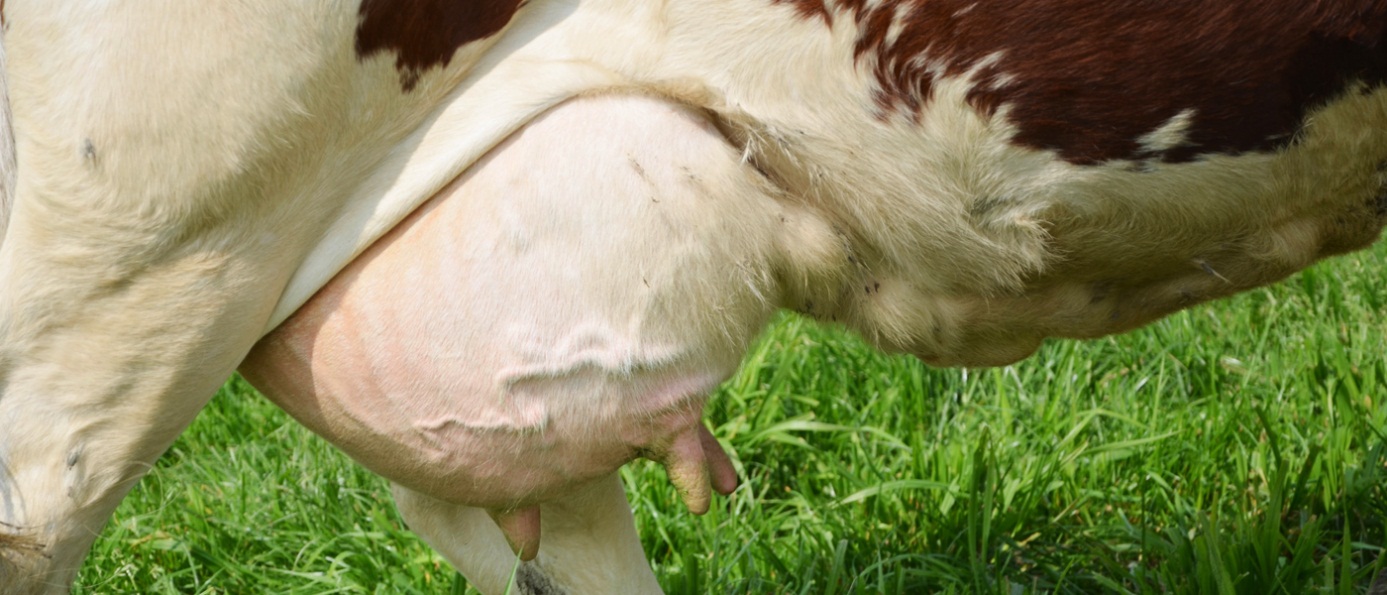 - Avant d’entamer  la traite, le trayeur  classe les vaches, commence par les plus saines, puis  les vaches douteuses, les vaches malades sont laissées vers la fin.- Avant de commencer à traire, le trayeur  récupère  quelques gouttes de chaque trayon dans un bol  au fond noir pour vérifier sa pureté. En cas de constat d’anomalie sur ce lait,  la mamelle est atteinte d’une inflammation  qu’il est nécessaire de  traiter.- Bien  utiliser la machine à traire, qui doit être nettoyée après chaque traite, tout en veillant à l'élimination des dépôts de lait . L’éleveur  effectue des inspections périodiques par un technicien qualifié  pour s’assurer de bon fonctionnement de la machine à traire.- Désinfecter le trayon  après la traite en le plongeant dans une solution  antiseptique contenant une solution d'iode. Le canal du trayon restant ouvert pendant environ une demi-heure, il est recommandé de distribuer  des aliments à la vache immédiatement après la traite afin qu’elle reste debout et ainsi  éviter la pénétration de germes à partir de la litière.- Il faut traire complètement la mamelle, en cas de la traite avec  une machine à traire, le trayeur  doit l'arrêter lorsque le lait cesse de couler.- Utiliser  le test  CMT (Californian Mastis Test) pour la détection précoce de la mammite  chez la vache une semaine avant son tarissement et une ou deux semaines après la mise bas.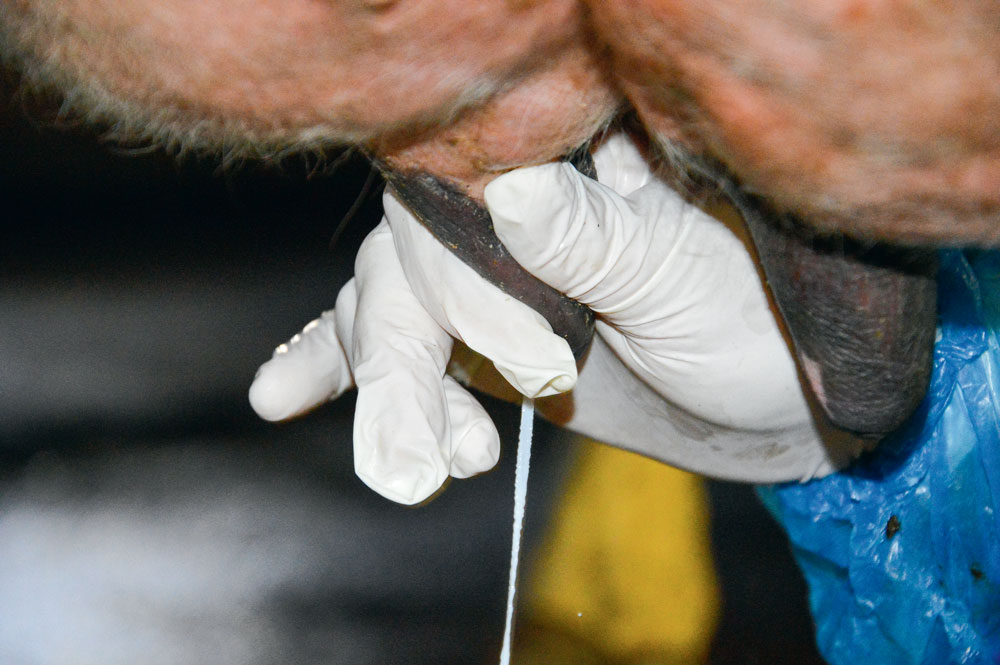 